 	Application for EDIC Part II Examiner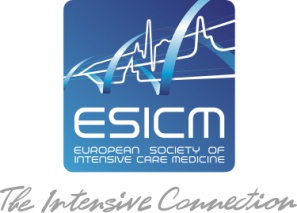 Date of Application: NameFirst nameDepartmentHospital nameHospital addressCity / CountryE-mailESICM memberYES/NO (scrub the incorrect answer)EDIC holderYES/NO (scrub the incorrect answer)Date of EDIC award (DD/MM/YY)First time EDIC examinersYES/NO (scrub the incorrect answer)First time examinersYES/NO (scrub the incorrect answer)Years of experience as examinerName of National Training ProgrammePosition in your national training programmeYears of experience in post-graduate training